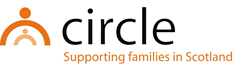 JOB DESCRIPTIONFamily PEER SUPPORT workerEast Lothian ProjectMAIN TASKS & RESPONSIBILITIES:To develop, facilitate and evaluate rolling family peer support group work in four locations across East LothianTo organise events and consultations with family members to gain their views on peer support and wider family inclusive practice To identify views of family members in relation to their experiences, key processes and identify effective participation tools/approachesTo develop mechanisms for family members’ views to inform family inclusive responsesTo record and monitor all work and work closely with the Project Manager to report on the project plan and progress the East Lothian family inclusion agendaTo ensure family members’ views and experiences are reflected in training materials, alongside the Project Manager, to increase awareness and responses to realise the rights and meet the needs of family membersTo work within Circle’s policies and procedures, most notably in areas of child protection, equal opportunities, anti-discriminatory practice and user participationTo attend supervision, team meetings and in-house training sessions as appropriateTo contribute to the promotion and development of Circle’s work and services in East LothianTo liaise with other agencies and work in partnership with them to identify rights and meet the needs of familiesTo attend Staff Development DaysWith consultation, amendments may be made to your job description from time to time in relation to our changing needs and your own ability.PERSON SPECIFICATIONFAMILY PEER SUPPORT WORKEREast Lothian ProjectQUALIFICATIONSESSENTIALA professional qualification in social work, social care, health, education, or early years and childcareKNOWLEDGE & EXPERIENCEESSENTIALLived experience of a loved one’s substance use and of reflective capacityExperience of planning and delivering group work with family membersExperience of working with children and their families in a community settingExperience of individual, family and group workExperience of working in partnership with other agenciesExperience of working as part of a teamKnowledge of issues affecting vulnerable families and rights based approachKnowledge of the GIRFEC approach, the related Shanarri indicators, ‘Rights Respect Recovery’ and family inclusive practiceAn understanding of and commitment to equal opportunities, anti-discriminatory practice and user participationSKILLS & ABILITIESESSENTIALAbility to communicate effectively with children, young people and adultsAbility to record, monitor and evaluate workAbility to plan and prioritise workAbility to effect change in families and in servicesAbility to work across professional boundariesGood facilitation skillsNumber of Hours:Full time (36 hours per week)Salary Scale:£25,112 - £29,106 per annum (SCP 12 - 17)Accountability of post:The post holder will be line managed by and accountable to Circle’s Project Manager for the performance of the tasks described below.Purpose of post:To provide family peer support across East Lothian, to ensure family members affected by substance use have a say in key processes and in the development of family inclusive practice.Location of post:The Esk Centre, Musselburgh (please note hybrid working policy is in place and own car and driving licence essential)